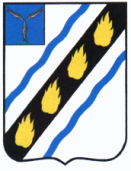 РОЗОВСКОЕ  МУНИЦИПАЛЬНОЕ  ОБРАЗОВАНИЕ СОВЕТСКОГО  МУНИЦИПАЛЬНОГО  РАЙОНА  САРАТОВСКОЙ  ОБЛАСТИСОВЕТ  ДЕПУТАТОВ (четвертого созыва)РЕШЕНИЕОт 17.06.2021 г. № 144с.Розовое О внесении изменений и дополнений в решение Совета депутатов Розовского муниципального образования от 25.12.2013 № 22В соответствии со статьей 179.4 Бюджетного кодекса Российской Федерации, Федеральным законом от 08.11.2007 № 257-ФЗ «Об автомобильных дорогах и о дорожной деятельности в Российской Федерации и о внесении изменений в отдельные законодательные акты Российской Федерации», руководствуясь Уставом  Розовского муниципального образования Советского муниципального района Саратовской области, Совет депутатов Розовского муниципального образования РЕШИЛ:1. Внести в приложение к решению Совета депутатов Розовского муниципального образования от 25.12.2013 № 22 «О создании муниципального дорожного фонда Розовского муниципального образования Советского муниципального района» следующие изменения:- пункт 3 Приложения дополнить подпунктами 12, 13 следующего содержания:	«12)  межбюджетных  трансфертов, передаваемых бюджетам сельских поселений, из бюджета  муниципального района на осуществление части  полномочий по решению вопросов местного значения в соответствии с заключенными соглашениями  (в части поступления транспортного налога);   	13) межбюджетных трансфертов, передаваемых бюджетам сельских поселений из бюджета  муниципального района  на  осуществление переданных полномочий по решению вопросов местного значения района в части дорожной деятельности в отношении автомобильных дорог местного значения, в соответствии с заключенными соглашениями.».2. Настоящее решение вступает в  силу по истечении 10 дней со дня его официального опубликования (обнародования).Глава  Розовскогомуниципального образования		                                     	В.Н.Меркулов